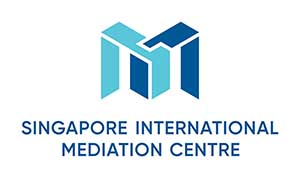 Mediator’s Curriculum VitaePersonal ParticularsFirst Name: MauricioLast Name: SalasPrefix (e.g. Hon., Justice etc, if applicable):Suffix (e.g. QC, KC, SC etc, if applicable):Organization: BLPDesignation:  Head of Dispute ResolutionDomicile / Usual Place of Business (Country): BLP Building, Lindora, Santa Ana, Costa RicaNationality / Nationalities: Costa RicaLanguages (Proficient for Mediation): Spanish, EnglishPractice Areas Please select as many areas as may be applicable. This information will be included in SIMC’s website.Educational / Professional BackgroundEDUCATIONGEORGETOWN UNIVERSITY LAW CENTER, Washington D.C., LL.M with distinction (1999).UNIVERSIDAD DE COSTA RICA, SAN JOSE, J.D. with distinction (1994).PROFESSIONAL EXPERIENCE:BLP, Central America Partner (2007- Present)Head of Litigation and Arbitration
Head of Environmental Law
Director of Zone - Environmental Services CICA-AMCHAM CENTRE FOR INTERNATIONAL CONCILIATION AND MEDIATION President of the Administrative Council (2015-2023)FACIO & CAÑAS, San José, Costa Rica
Partner (2002 - 2007) · Associate Attorney (1995 -2002) · Legal Assistant (1992-1994). WORLD TRADE ORGANIZATION, Geneva, Switzerland Intern / Appellate Body Secretariat (1999).GEORGETOWN UNIVERSITY LAW CENTER, Washington D.C. Research Assistant to Prof. John H. Jackson ACADEMIC ACTIVITIES: Member, Corporate Arbitration Group, Centro Internacional de Arbitraje de Madrid (2023)Associate Professor of International Law, Lead University Costa Rica -ulead.cr- (2017-) Member of the Editorial Board, Revista Costarricense de Derecho Internacional (2014-) Associate Professor of International Law, University of Costa Rica (2011 - 2014)Academic Advisor, ELSA EMC2 Moot Court Competition (2012 - 2013) Associate Professor of Treaty Administration, Trade in Goods, Trade Remedies, University of Costa Rica (2000 - 2004) Vice-President of the Board of Directors, Costa Rican Society of International Law (1994 - 1996) Mediation Education and Training (if applicable)Member, Specialist Mediator Panel (Latin America) of the Singapore International Mediation Centre.Mediation Experience (if applicable)Counsel in mediation and mediation/arbitration cases in domestic and international dispute resolution centers.Professional Affiliations (if applicable)Member, Chartered Institute of ArbitratorsList of Arbitrators, Centro Iberoamericano de Arbitraje - CIAR
List of Arbitrators, Mexico – Central America Free Trade Agreement
List of Arbitrators, D.R. - Central America - United States FTA. CAFTA. Member, Colegio de Abogados, Costa Rica
Member, Arbitration Commission, National Chapter of the ICC 
Licensed, to practice law in Costa Rica. 